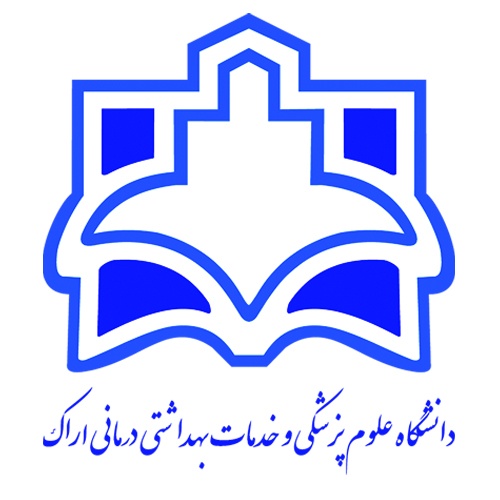 عنوان درس:فوریتهای پزشکیمنبع:هدف کلی در واقع نشان‌دهنده هدف اصلی آن جلسه تدریس خواهد بود که اصولاً یک هدف کلی نگارش شده و سپس به چند هدف ویژه رفتاری تقسیم می‌شود.اهداف ویژه رفتاری دارای فعل رفتاری، معیار، محتوا و شرایط بوده و در حیطه‌های شناختی، عاطفی و روان حرکتی طراحی می‌شود. این اهداف در تعیین متد و وسایل آموزشی موثر می‌باشند.ارزشیابی بر اساس اهداف میتوانند به صورت آزمون ورودی (آگاهی از سطح آمادگی دانشجویان) ، مرحلهای یا تکوینی (در فرایند تدریس با هدف شناسایی قوت و ضعف دانشجویان) و آزمون پایانی یا تراکمی (پایان یک دوره یا مقطع آموزشی با هدف قضاوت در مورد تسلط دانشجویان) برگزار گردد.عنوان واحد درسی به طور كامل:فوریتهای پزشکی11نام دانشکده: پیراپزشکی6نام و نام خانوادگي مدرس :محبوبه خسروانی1تعداد واحد: 112رشته تحصیلی فراگیران:تکنولوژی جراحی7آخرین مدرک تحصیلی:کارشناسی ارشد2تعداد جلسه:813مقطع:کارشناسی8رشته تحصیلی:پرستاری داخلی جراحی3عنوان درس پیش نیاز:ندارد14نیمسال تحصیلی: اول 1402-14019مرتبه علمی:عضوهیات علمی4تاریخ ارائه:شنبه ها 4-2 بعدظهر15تعداد فراگیران:1510گروه آموزشی:تکنولوژی جراحی5شماره جلسهاهداف جزئیاهداف ويژه رفتاريارزیابی آغازینروش تدریسوسایل آموزشیشيوه ارزشيابيشيوه ارزشيابيشماره جلسهاهداف جزئیاهداف ويژه رفتاريارزیابی آغازینروش تدریسوسایل آموزشیتکوینی و پایانیدرصد1معرفی طرح درس - آشنایی با ساختار اورژانس، ترياژ، انواع ترياژ، معيارهاي تشخيصي در ترياژ و اقدامات اورژانسی برای بیماراندانشجو قادر باشد1-اهمیت مراقبتهای پرستاری در بخش اورژانس راتوضیح دهد2-ساخت پرسنلی و سیستم فوریتهای پیش بیمارستانی را بشناسد3-روشهای مداخله و برقراری تعامل با بیمار و خانواده او را توضیح دهد4-خصوصیات مربوط به پرستار اورژانس را برشمارد5-تریاژ را تعریف کند6-طبقه بندی فوریتها را توضیح دهد7- تریاژstartرا شرح دهد8- تریاژ TRTSرا سرح دهد9-تریاژCRAMSرا بیان کنیدتعریف تروما،اورژانس و خصوصیات پرستار اورژانس-سخنرانی -پرسش و پاسخ-بحث گروهی-عکس-ماژیک و تختهPower point-حضور در کلاس : 1 نمره-شرکت در بحث گروهی و پاسخ به سوالات جلسه قبلی : 1نمره-آزمون کتبی پایان دوره(همه جلسات) : 18نمره-حضور در کلاس : 1 نمره-شرکت در بحث گروهی و پاسخ به سوالات جلسه قبلی : 1نمره-آزمون کتبی پایان دوره(همه جلسات) : 18نمره2اورژانس های قلبیدانشجو قادر باشد1-مداخلات اورژانس در اختلالات ریتم تهدید کننده حیات را اجرا کند.2-بیمار مبتلا به آنژین صدری را مورد مراقبت قرار دهد.3-بیمار مبتلا به انفارکتوس میوکارد را اداره کند.4- بیمار مبتلا به هایپرتانسیون حاد را مورد مراقبت قرار دهد.5-مصدوم دچار ترومای قلب و عروق بزرگ را اداره کند.آناتومی قلب و سیستم گردش خونآشنایی با انواع دیس ریتمی  ها و بیماریهای داخلی قلب-سخنرانی -پرسش و پاسخ-بحث گروهی-عکس-ماژیک و تختهPower point-حضور در کلاس : 1 نمره-شرکت در بحث گروهی و پاسخ به سوالات جلسه قبلی : 1نمره-آزمون کتبی پایان دوره(همه جلسات) : 18نمره-حضور در کلاس : 1 نمره-شرکت در بحث گروهی و پاسخ به سوالات جلسه قبلی : 1نمره-آزمون کتبی پایان دوره(همه جلسات) : 18نمره3اورژانس های عصبییادگیرنده قادر باشد1-بیمار دچار آسیب های سر را مورد مراقبت قرار دهد 2-مصدوم دچار صدمات سر را مورد بررسی قرار دهد3-بیمار مبتلا به تشنج و صرع را مورد مراقبت قراردهد4-بیمار مبتلا به مننژیت را اداره کند5- بیمار مبتلا به آنسفالیت را مرود مراقبت قراردهدآشنایی با آناتومی و فیزیولوژی سیستم دستگاه عصبی-سخنرانی -پرسش و پاسخ-بحث گروهی-عکس-ماژیک و تختهPower point-حضور در کلاس : 1 نمره-شرکت در بحث گروهی و پاسخ به سوالات جلسه قبلی : 1نمره-آزمون کتبی پایان دوره(همه جلسات) : 18نمره-حضور در کلاس : 1 نمره-شرکت در بحث گروهی و پاسخ به سوالات جلسه قبلی : 1نمره-آزمون کتبی پایان دوره(همه جلسات) : 18نمره4مسمومیت ها و مراقبت اورژانسی در آندانشجو باید قادر باشد 1-سم و اثرات آن بر بدن را توضیح دهد2-اهداف کلی درمان مسمومیت ها را توضیح دهد3-مسموم آلوده به سموم خوراکی را  شرح دهد4- مسموم آلوده به سموم استنشاقی را  شرح دهد5-مسموم آلوده به سموم پوستی را  توضیح دهد6-مسموم آلوده به سموم تزریقی را توضیح دهد7-مسموم آلوده به سموم غذایی را توضیح دهدآشنایی با انواع اختلالات تعادل آب و الکترولیت هاآشنایی با اختلالات اسید و باز-سخنرانی -پرسش و پاسخ-بحث گروهی-عکس-ماژیک و تختهPower point-حضور در کلاس : 1 نمره-شرکت در بحث گروهی و پاسخ به سوالات جلسه قبلی : 1نمره-آزمون کتبی پایان دوره(همه جلسات) : 18نمره-حضور در کلاس : 1 نمره-شرکت در بحث گروهی و پاسخ به سوالات جلسه قبلی : 1نمره-آزمون کتبی پایان دوره(همه جلسات) : 18نمره5مروری بر شوک،اقدامات اولیه و برخورد با بیماران شوکدانشجو قادر باشد1-شوک را تعریف کند2-طبقه بندی شوک را نام ببرد3- شوک کاردیوژنیک و ویژگی های مربوط به آن را شرح دهد4-شوک هیپوولمی و ویژگی های مربوط به آن را شرح دهد5-شوک آنافیلاکسی و ویژگی های مربوط به آن را شرح دهد6-شوک سپتیک و ویژگی های مربوط به آن را شرح دهید7-مداخلات درمانی و پرستاری در درمان هر یک ار انواع شوکها را بیان کنیدآشنایی با فیزیولوژی و سیستم همودینامیک بدن-سخنرانی -پرسش و پاسخ-بحث گروهی-عکس-ماژیک و تختهPower point-حضور در کلاس : 1 نمره-شرکت در بحث گروهی و پاسخ به سوالات جلسه قبلی : 1نمره-آزمون کتبی پایان دوره(همه جلسات) : 18نمره-حضور در کلاس : 1 نمره-شرکت در بحث گروهی و پاسخ به سوالات جلسه قبلی : 1نمره-آزمون کتبی پایان دوره(همه جلسات) : 18نمره6آشنایی با ترومادانشجو قادر باشد1-بیمار دچار ترومای قفسه سینه را مورد بررسی قرار دهد2-انواع شکستگی دنده ها را توضیح دهد3-صدمات پارانشیم ریه را توضیح داده و روشهای اداره مصدوم را اجرا کند.4-مصدوم دچار ترومای قلب و عروق بزرگ را اداره کند5-مصدوم دچار ترومای شکمی را اداره کند6-انواع فوریتهای شکمی را اداره کند7-التهابات شکمی با یا بدون پارگی را مورد مراقبت قرار دهدآشنایی با انواع تروما و نحوه عملکرد آن-سخنرانی -پرسش و پاسخ-بحث گروهی-عکس-ماژیک و تختهPower point-حضور در کلاس : 1 نمره-شرکت در بحث گروهی و پاسخ به سوالات جلسه قبلی : 1نمره-آزمون کتبی پایان دوره(همه جلسات) : 18نمره-حضور در کلاس : 1 نمره-شرکت در بحث گروهی و پاسخ به سوالات جلسه قبلی : 1نمره-آزمون کتبی پایان دوره(همه جلسات) : 18نمره7فوریت های محیطی و مروری بر سوختگی و طبقه بندی آندانشجو قادر باشد1-هیپوترمی وعوامل تشدید کننده آن را شرح دهد2-مراحل هیپوترمی را توضیح دهد3-یخ زدگی عضو و مراحل آن را شرح دهد4-مصدوم دچار یخ زدگی عضو را در محل حادثه اداره کند.5-هیپرترمی و عوامل تشدید کننده آن را شرح دهد6-هومئوستاز حرارتی را در انسان توضیح دهد7-سوختگی ها را براساس عمقشان طبقه بندی کند8-شدت صدمات سوختگی را تعیین نماید9-مصدوم دچار سوختگی حرارتی و با آتش را ادراره کند10-مصدوم دچار سوختگی شیمیایی را مورد مراقبت قرار دهد11-مصدوم دچار سوختگی الکتریکی را تحت مراقبت قرا دهد آشنایی با فیزیولوژی و آناتومی پوست-سخنرانی -پرسش و پاسخ-بحث گروهی-عکس-ماژیک و تختهPower point-حضور در کلاس : 1 نمره-شرکت در بحث گروهی و پاسخ به سوالات جلسه قبلی : 1نمره-آزمون کتبی پایان دوره(همه جلسات) : 18نمره-حضور در کلاس : 1 نمره-شرکت در بحث گروهی و پاسخ به سوالات جلسه قبلی : 1نمره-آزمون کتبی پایان دوره(همه جلسات) : 18نمره8شکستگی ها ،دررفتگی و آسیب های عضلانی    دانشجو قادر باشد1-آسیبهای بافت نرم ،کشیدگی و پیچ خوردگی را توضیح دهد2-اندامها را از نظر صدمات اسکلتی –عضلانی را مرود بررسی قرار دهد3-مصدوم دچار آسیبهای اندام فوقانی را اداره کند4-مصدومین دچار آسیبهای اندام تحتانی را اداره کند5-انواع گچ ،روش گچ گیری  ومراقبتهای مربوط به آن را شرح دهدآشنایی با آناتومی و فیزیولوژی دستگاه اسکلتی عضلانی-سخنرانی -پرسش و پاسخ-بحث گروهی-عکس-ماژیک و تختهPower point-حضور در کلاس : 1 نمره-شرکت در بحث گروهی و پاسخ به سوالات جلسه قبلی : 1نمره-آزمون کتبی پایان دوره(همه جلسات) : 18نمره-حضور در کلاس : 1 نمره-شرکت در بحث گروهی و پاسخ به سوالات جلسه قبلی : 1نمره-آزمون کتبی پایان دوره(همه جلسات) : 18نمرهردیفعنوان1Newberry L, Sheehy SB. Sheehy's emergency nursing: principles and practice, Mosby Incorporated,2012.2مجیدی  س،اصغرنیا م.1395. کتاب جامع اورژانس ها ،ارتئوری تا عملی،تهران :حیدری3نیک روان  ملاحت،1395،کتاب جامع فوریتهای پرستاری ،چاپ :ششم .تهران :نوردانش.